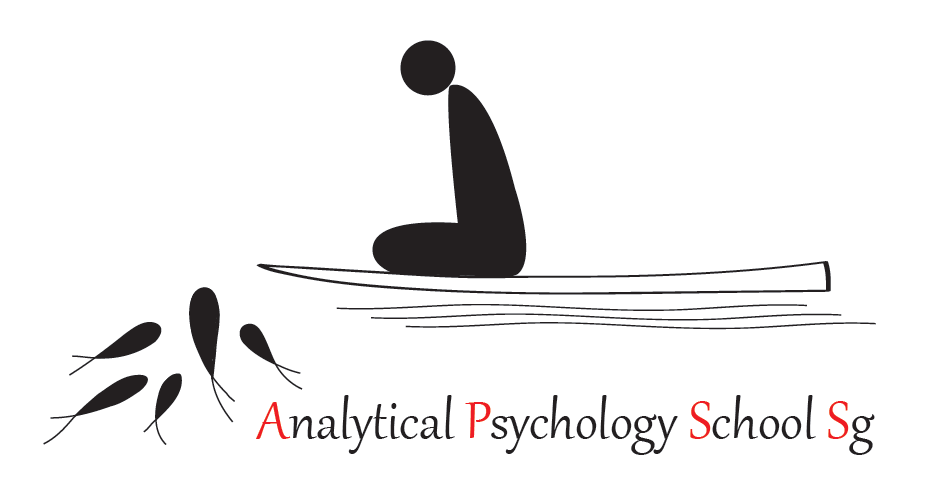 Application FormPlease complete this form thoroughly.APSS will respond to each application within the mentioned time frame.About meI would like to apply for: Personal Growth / Interest Certificate in The Fundamental Theory of Analytical Psychology      (For those who hold any Master degrees.) Others (Comment if any): _____________________________________________________*APSS will make arrangement for interview for applicant that wishes to pursue the Certification Program with a Jungian Training Analyst.Studies / Professional Training Please list your education, degrees & clinical license status: Professional Activities:Analytical Psychology TrainingPlease list the courses you have taken, including Jungian conferences and training programs: (Put N/A if not applicable)Personal experiences with Analysis/Psychotherapy  Yes, I am in personal analysis session with a Jungian Analyst (IAAP member) since         _________________. Yes, I have had personal analysis experience from _____________________ to      ___________________ with  (Analyst’s Name) ___________________________.  Yes, I am in therapy session with a Psychotherapist since  _________________. Yes, I have had psychotherapy counseling experience from _____________________ to _________________.  No. I have never experienced personal analysis/ psychotherapy counseling.   I am looking for an analyst for myself.How did you hear about our trainings?  APSS website                    APSS faculty                                APSS Flyer               Friends                                MuShuei.Jung Website            My Analyst / Therapist  Relationship Enhancement Institute    Sandplay Therapy Singapore   Others (Association / Society) _______________________________________Document to be submitted for those who pursue the Certificate Programs:(1) Completed and signed application form(2) A recent photo(3) Supporting document of other professional training and certification(4) Copy of a certificate of the highest academic achievement(5) Payment of registration fee for the first year programConfidential Agreement: By assigning my name hereunder, I agree that if I am accepted to participate in the training(s), I will uphold the highest standards of professional confidentiality, adhering strictly all times to all laws and ethics governing the protection of client confidentiality. I agree to disguise any and all identifying information during case presentation, and I agree that I will hold confidential any and all clinical material shared during the course of case presentations. I acknowledge that such intensive study of unconscious material requires significant personal growth and transformation and affirm that I am sufficiently fit physically and emotionally sound to undertake this training. I agree to remain responsible for my own well being throughout the course/training. Name: Signature:Date:       Please mail completed registration form and cheque to Relationship Enhancement Institute Pte Ltd – 545 Orchard Road, #15-13, Far East Shopping Centre, Singapore 238882. For further information, you are welcome to email us at info@jung-sea.com. Name:Gender:  M                      FBirth of Year:Nationality:Highest Academic degree:Profession:Organization:Address:Email:               (photo)Phone/MobileDurationInstitution/ SchoolFinishing DocumentDurationOrganizationPosition/TitleDurationOrganization, InstitutionConference / Training